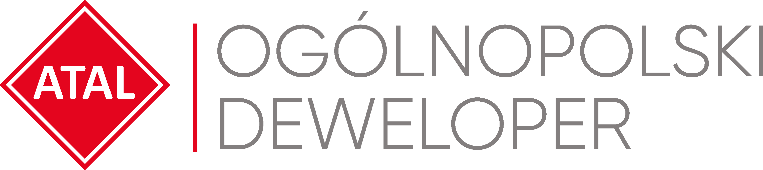 Warszawa, 18 listopada 2021 rokuPrzychody ATAL po 9M 2021 wyniosły ponad 1 mld zł, a zysk netto to blisko 190 mln złATAL – ogólnopolski deweloper – po wydaniu 2 390 lokali w pierwszych trzech kwartałach 2021 roku wygenerował skonsolidowane przychody na poziomie 1, 03 mld zł. Oznacza to wzrost o 54% rdr. W tym okresie sprawozdawczym wynik netto przypisany akcjonariuszom jednostki dominującej wyniósł 189,7 mln zł, gdy przed rokiem było to 82,4 mln zł, czyli o ponad 130% więcej rdr. Marża brutto ze sprzedaży w 9M 2021 wyniosła 25,4% , a marża netto zaś 18,4%. Spółka w trzecim kwartale br. wypracowała przychody na poziomie 378,8 mln zł. Wynik netto przypisany akcjonariuszom jednostki dominującej wyniósł w tym czasie 73,5 mln zł. Marża brutto ze sprzedaży od lipca do września tego roku wyniosła 27,1%, a marża netto zaś 19,4%.Tegoroczny potencjał przekazań na ten rok wynosi 3,5 - 4 tys. mieszkań. Tegoroczna kontraktacja też może wynieść ok. 4 tys. lokali.ATAL od lat konsekwentnie realizował strategię organicznego wzrostu oraz budował zdywersyfikowany bank ziemi, oparty o 7 największych aglomeracji w Polsce. Posiadamy szerokie portfolio gruntów, które stale uzupełniamy i rozbudowujemy. Jesteśmy zabezpieczeni pod tym względem na najbliższe lata. To jedna z kluczowych przewag konkurencyjnych ATAL w naszym sektorze. Ponadto wspieramy się dostawcami i podwykonawcami, którzy przez ostatnie lata razem z nami zwiększali skalę swojej działalności. Dobre relacje z naszymi partnerami przekładają się na korzystne warunki współpracy, co ma istotne znaczenie w kontekście sytuacji na rynku budowlanym. Jako Grupa stawiamy na coraz większą zdolność do prowadzeniu większości elementów procesu deweloperskiego w ramach własnych, wewnętrznych zasobów. Optymalizujemy procesy, aby jakość dostarczanych mieszkań była niezmienna, a cena była nadal akceptowalna przez nabywców. Stąd wdrożyliśmy odpowiednią politykę zakupową czy rozbudowujemy wewnętrzny dział projektowy.Wyniki, które osiągamy potwierdzają, że nasza strategia rozwoju organicznego jest właściwa. Jesteśmy zdywersyfikowani geograficznie, a nasza oferta i własne kanały sprzedaży są tak rozbudowane, że odpowiadają oczekiwaniom szerokiego grona nabywców. Wciąż zdecydowaną większość klientów ATAL stanowią osoby chcące zaspokoić własne cele mieszkaniowe. Popyt jest zatem stymulowany w znacznym stopniu chronicznym brakiem mieszkań, migracjami do miast czy chęcią poprawy warunków lokalowych, a nie celami inwestycyjnymi czy presją inflacyjną– mówi Zbigniew Juroszek, prezes zarządu ATAL SA.   ATAL od stycznia do września 2021 roku zakontraktował 3232 lokali – co stanowi najlepszy wynik w historii spółki, wzrost rok do roku wyniósł blisko 56%. Całoroczna sprzedaż w zeszłym roku wyniosła 2896 mieszkań, a w rekordowym 2019 roku było to 3180. Grupa posiadała na koniec III kwartału 2021 roku 841 aktywnych umów rezerwacyjnych.W poszczególnych miesiącach 2021 roku spółka zakontraktowała następującą liczbę aktywnych umów deweloperskich i przedwstępnych: styczeń – 211, luty – 236, marzec – 399, kwiecień – 413, maj – 380, czerwiec – 427, lipiec – 360, sierpień – 502 i wrzesień – 304. Wynik z sierpnia br. to miesięczny rekord sprzedaży spółki. Spółka po 3 kwartałach 2021 roku wydała łącznie 2390 lokali, co oznacza wzrost o 34% rdr. Najwięcej lokali zostało wydanych w Warszawie (599), Łodzi (426) i Poznaniu (390), następnie Wrocławiu (361), Krakowie (316), Katowicach (186) i Trójmieście (112).W dniu 15 lipca br. spółka wypłaciła dywidendę w wysokości 80% zeszłorocznego zysku netto jednostki dominującej. Oznacza to, że do akcjonariuszy trafiło 117,3 mln złotych, czyli 3,03 zł na akcję. Pozostała część wypracowanego zysku – 28,4 mln zł – zasiliła kapitał zapasowy. Dzień dywidendy ustalono na 7 lipca, a termin wypłaty na 15 lipca br. Od początku obecności ATAL na GPW łączna kwota wypłaconej dywidendy to 524 mln zł.ATAL jest spółką dywidendową. W 2016 roku została wypłacona dywidenda w wysokości 0,61 zł na akcję, co łącznie dało kwotę 23,7 mln zł. Dywidenda wyniosła wówczas ok. 48% zysku netto jednostki dominującej z 2015 roku. W 2017 roku ATAL wypłacił akcjonariuszom 1,68 zł na akcję, czyli ok. 65 mln zł – co stanowiło ok. 55% zysku netto jednostki dominującej z 2016 roku. W 2018 roku spółka wypłaciła akcjonariuszom 137 mln zł (3,54 zł na akcję), czyli prawie  84% zysku jednostki dominującej z 2017 roku. W 2019 roku spółka wypłaciła rekordową dywidendę w wysokości ok. 182 mln zł (4,70zł na akcję), co stanowiło 100% zysku jednostki dominującej z 2018 roku. W zeszłym roku jednorazowo zmieniono politykę dywidendy ze względu na sytuację związaną z pandemią koronawirusa.W pierwszym półroczu 2021 roku ATAL pozyskał 4 nowe grunty inwestycyjne w Katowicach, Poznaniu, Krakowie oraz Warszawie. Łączny koszt zakup nowych działek to ok. 92 mln zł, w przeliczeniu na 1 mkw. PUM to 714 złotych, co jest potwierdzeniem realizacji racjonalnej polityki zakupu działek pod inwestycje. Zakupione tereny pozwolą na realizację 129 tys. mkw. PUM. Obecny bank ziemi w posiadaniu spółki w pełni zabezpiecza plany inwestycyjne na najbliższe lata.ATAL S.A. (www.atal.pl) to czołowy polski deweloper z bogatym, 30-letnim doświadczeniem na rynku nieruchomości. Spółka realizuje inwestycje w trzech sektorach – mieszkaniowym, komercyjnym oraz w segmencie apartamentów inwestycyjnych. Założycielem i właścicielem ATAL jest Zbigniew Juroszek. W aktualnej ofercie znajdują się inwestycje deweloperskie realizowane w aglomeracji śląskiej, Krakowie, Łodzi, Wrocławiu, Warszawie, Trójmieście i Poznaniu. Wynikami sprzedaży ATAL zapewnia sobie czołową pozycję wśród największych przedsiębiorstw w branży. ATAL jest członkiem Polskiego Związku Firm Deweloperskich. W 2013 roku obligacje spółki zadebiutowały na rynku Catalyst, a od 2015 roku akcje ATAL notowane są na Giełdzie Papierów Wartościowych w Warszawie. Dodatkowych informacji udziela:Łukasz BorkowskiHead of Corporate Communications & Investor Relationse-mail: pr@atal.pl 